                                     Тема исследовательской работы:«Берегите природу»                                                                               Гладышева Мария                                                                 МАОУ « Мулянская средняя школа»Руководитель:Ившина Людмила  Вячеславовна,МАОУ  «Мулянская средняя школа»,Пермский район,  Пермский крайучитель начальных классовМулянка - 2021 год1                                                          ВведениеТема: «Берегите природу»Выбор темы исследования                              Пермский край богат хвойными деревьями, но их с каждым годом становится все меньше. Очень много лесных красавиц вырубают в Новый год и после праздника выбрасывают на свалки.  Мне очень захотелось донести до моих одноклассников и родителей значимость елочек в природе и не губить лесных красавиц. Так  возникла тема моего исследования «Береги природу». Актуальность данного исследования очевидна.  Работа, проведённая по данной теме,  поможет наиболее глубоко познакомиться с духовными и нравственными ценностями, даст возможность по-другому взглянуть на   отношения к людям, к природе, привлечь внимание ребят и взрослых к проблеме сохранения ели в нашей местности.Цель работыПривлечь внимание ребят и взрослых к проблеме бережного отношения к природе в  период предновогодних праздников.Задачи 1. Собрать как можно больше интересного материала о роли ели в жизни человека и природы;2. Исследовать отношение учащихся и родителей к данной проблеме;3.Сделать смастерить  ёлочки; 4.Оформить  буклеты и подарить их родителям учеников.Гипотеза Если мы соберем  материал  о роли ели в жизни человека и природы, исследуем отношение учащихся и родителей к проблеме новогодних елочек, то у нас появится реальная возможность познакомиться с духовными и нравственными ценностями. Появится возможность по-другому взглянуть на   отношения к людям, к природе, привлечь внимание ребят и взрослых к проблеме сохранения ели в нашей местности.Методы исследования:1.Работа с различными источниками2.Интерью3.Экскурсия4.АнкетированиеТеоретическая часть1.1.Роль ели в жизни животных человека и природыЕль – дерево хвойное, ещё говорят - вечнозелёное. Через каждые 5-7 лет колючие хвоинки опадают. Но не все сразу, а постепенно. Ель живет 250-300 лет. Люди любят это дерево и называют его «русской красавицей ёлочкой». Ёлочку  нужно беречь. На веточках ели  белочки строят гнезда. Клесты тоже строят гнезда  на еловых веточках  и морозной зимой выводят птенцов. На улице февраль, а в гнезде у клеста маленькие птенцы вывелись. Кормит клест самочку и птенцов еловыми семенами.  Наблюдения, интервью показали, что ель дружит со многими животными и семена еловых шишек  зимой –    лакомство для многих животных.  Лес – «легкие нашей планеты» (деревья вырабатывают кислород). С древних времён и до наших дней ель имеет большое значение в жизни человека. Её широко применяли в строительстве домов.  Красавицы ели не только украшают наши улицы, но и поглощают шум, очищают воздух, обогащают его кислородом.  Из  ели строились морские  и речные  суда. Ель незаменима при производстве пианино, скрипок, гитар, балалаек и других музыкальных инструментов. Знаменитые скрипки Амати и Страдивари делались из ели.  « Сохранив жизнь ёлочке, сохраним жизнь животным, людям »II. Практическая часть2.1. Интервью с лесничим п. МулянкаМы сходили на экскурсию в лесничество. Из интервью с лесничим мы узнали о том, сколько усилий нужно приложить, чтобы вырастить ёлочки. В питомнике саженцы сажают в плодородную почву. Хвойные деревца надо защищать, поливать, подкармливать, рыхлить. За первый год ёлочка вырастает всего на . Затем каждый год она вытягивается на 15-20см.  В нашем крае при нашем климате ель вырастает за 5-7 лет всего на один метр. Мы пошли в первый класс, а деревце только увидело этот мир, мы перейдем в 7 класс – елочка вырастет  всего на 1 метр и  люди начинают их рубить на новогодние праздники.2.2. Экскурсия в лес. Чтобы поближе познакомиться с лесной красавицей и узнать  с кем она дружит, мы сходили на экскурсию в лес. Во время экскурсии  высоко на елке мы увидели гнездо белки, а под елкой    нашли  голые  шишки.  Мы решили, что это  белочка так аккуратно отгрызла все чешуйки. Нашли мы под ёлкой шишки с разлохмаченными чешуйками и шишки с зелеными веточками. Несколько  шишек принесли в класс. В классе  мы их исследовали. Обратились к источникам информации  и нашли хозяев шишек. Это были дятел и клёст. Клёст срывает шишку своим сильным клювом, выедает только часть семян, шишка падает на снег, а тут и дятлу, и зайцу, и белке еда готова. Это им всем облегчает добычу пищи. Значит не только ель “дружит” c клестом, дятлом, белкой, лесной мышью, зайцем, но и эти животные дружат  между собой. Можно ли нарушить  эту связь в природ2.3 Наблюдения, интервью, экскурсия, информация о ёлочке помогли мне и моим одноклассникам, нашим родителям  осознать значимость ели в жизни животных, леса. Мы предложили нашим родителям альтернативу живой ёлочке:1.Сделать елочки самим.2.Сходить всей семьёй в лес и нарядить лесную ёлочку.3. Посадить и вырастить елочку во дворе своего дома или одну общую для многоквартирных домов.  4. Нарядить искусственную ёлочку с еловыми веточками.5. Заменить живую ель  новогодними композициями.6. Прочитать буклеты   «Сохраним  жизнь ёлочкам».III. Результаты деятельности3.1.Анкетирование  было проведено два раза.Результаты первого анкетирования нас озадачили:  23 семьи  собираются наряжать живую елочку. Это много. Результаты второго анкетирования порадовали. Новогодние праздники с живой ёлочкой собираются отметить 5 семей. Свой выбор они объясняют традицией устанавливать дома живую ель.3.2. Анкетирование  после  новогодних   праздников:   23 семьи  из 30 вместо лесной ёлочки нарядили искусственную ёлочку. Это радует меня и моих одноклассников. Огорчает то, что 7 ёлочек были срублены в лесу, не имея на это разрешение.     Мы не против нарядной живой ёлочки.  Например, недалеко от нашей школы растут    небольшие ёлочки. К Новому году одну из них  мы наряжаем, получается и красиво, и без ущерба для природы. Почему бы каждой нашей семье не посадить возле своего дома ёлочку или одну общую для многоквартирных домов. Это будет общий труд  и каждый вложит в него частичку своей души. И тогда ни у кого не будет возникать  даже мысли о том, чтобы срубить дерево в лесу. А у людей, живущих в многоэтажках, появится возможность ближе познакомиться друг с другом  и пообщаться.         Эти моменты дают возможность осознать каждому из нас, что мы - жители Земли и только мы в ответе за наш мир. Делать хорошее и нести добро может каждый.       IV. ВыводыЦель исследовательской работы  достигнута, 23 семьи второклассников не остались равнодушными к проблеме сохранения елей в нашей местности и подарили жизнь 23 лесным красавицам. Мы смогли     привлечь внимание ребят и взрослых к проблеме сохранения  хвойных деревьев в  период предновогодних праздников.В процессе исследовательской работы мы   были включены в разные виды деятельности, в результате которых: 1. Узнали о роли ели в жизни животных, человека и природы;2. Познакомились с этапами исследовательской деятельности;3. Учился собирать  информацию  с разных источников;4. Учились работать в команде;5. Осознали важность бережного отношения к людям, к природе;6. Получили навык изготовления новогодних ёлочек;7. Стали добрее и терпимее к своим одноклассникам, родителям;8.Мы считаем, что самый главный результат нашей деятельности в том, что она  дала  возможность осознать каждому из нас, что мы - жители Земли и только мы в ответе за наш мир, за нашу Россию. «Мы хозяева нашей природы, и она для нас кладовая солнца с великими сокровищами земли. Рыбе – вода, птице – воздух, зверю – лес, степь, горы. А человеку нужна Родина. И охранять природу – значит охранять Родину» ( М. М. Пришвин ).Буклет «Берегите природу»В лесу родилась елочка.В лесу и пусть растет.Новый год – самый любимый праздник детей и взрослыхНовогодняя елка – атрибут праздника.Задумывались ли вы над тем, насколько губительна для лесов новогодняя традиция устанавливать дома живую ель?Стоит ли ради нескольких дней губить деревья и после праздников  ими  мусорные свалки?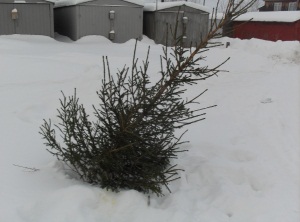 Народная мудрость.Не мудрено дерево срубить, а мудрено вырастить. Дерево погубить пять минут, а вырастить его годы пройдут.Леса от ветра защищают и урожаю помогают.Кто дерево посадит, тот   человеку друг.Не лучше ли нарядить на новогодний праздник искусственную елку? Результаты интервьюи анкетирования В анкетировании и интервью принимали участие 30 семей  второклассников.Новогодние праздники с живой ёлочкой отмечают 9 семей. Свой выбор они объясняют традицией устанавливать дома живую ель. Для других живая ёлочка создает праздничное настроение.Почти все ёлочки были срублены в лесу, не имея на это разрешение. А 23 семьи вместо лесной ёлочки нарядили искусственную ёлочку. Они не остались равнодушными к проблеме сохранения елей в нашей местности. Ель дружит со многими животными и семена еловых шишек  зимой –    лакомство для многих животных.  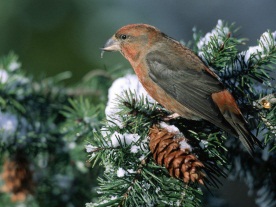 Семена шишки питательны, а чтобы насытится белке,  надо разгрызть около 28 еловых шишек. «Сохраним жизнь елочке – сохраним жизнь животным»Наши предложения1.В праздники поставить дома искусственную ёлочку.2.Заменить живую ель   новогодними  композициями.3.Посадить и вырастить елочку во дворе дома и наряжать в новогодние праздники.4.Украшать новогоднюю ёлочку в лесу.5.Нельзя рубить елочку без  разрешения лесника.6. Сделать елочки своими руками.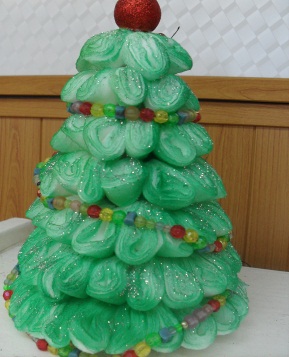 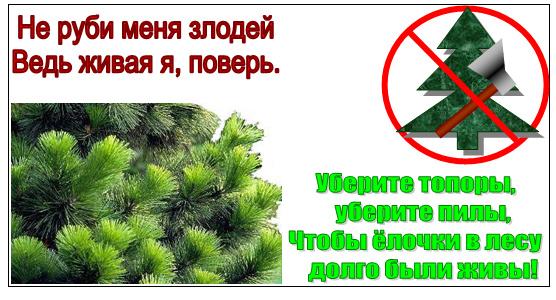 В лесу родилась елочка.В лесу и пусть растет.Новый год – самый любимый праздник детей и взрослыхНовогодняя елка – атрибут праздника.Задумывались ли вы над тем, насколько губительна для лесов новогодняя традиция устанавливать дома живую ель?Стоит ли ради нескольких дней губить деревья и после праздников  ими  мусорные свалки?Народная мудрость.Не мудрено дерево срубить, а мудрено вырастить. Дерево погубить пять минут, а вырастить его годы пройдут.Леса от ветра защищают и урожаю помогают.Кто дерево посадит, тот   человеку друг.Не лучше ли нарядить на новогодний праздник искусственную елку? Результаты интервьюи анкетирования В анкетировании и интервью принимали участие 30 семей  второклассников.Новогодние праздники с живой ёлочкой отмечают 9 семей. Свой выбор они объясняют традицией устанавливать дома живую ель. Для других живая ёлочка создает праздничное настроение.Почти все ёлочки были срублены в лесу, не имея на это разрешение. А 23 семьи вместо лесной ёлочки нарядили искусственную ёлочку. Они не остались равнодушными к проблеме сохранения елей в нашей местности. Ель дружит со многими животными и семена еловых шишек  зимой –    лакомство для многих животных.  Семена шишки питательны, а чтобы насытится белке,  надо разгрызть около 28 еловых шишек. «Сохраним жизнь елочке – сохраним жизнь животным»Классный руководитель: Ившина Л.В.Ученица 2 «б» классаГладышева МарияМАОУ  «Мулянская средняя школа»                                     2021 год